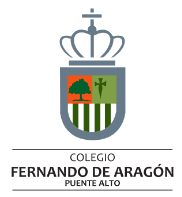 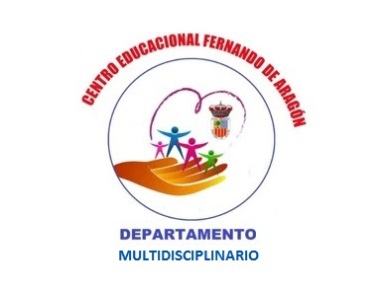 ACTIVIDAD DE PSICOPEDAGOGÍA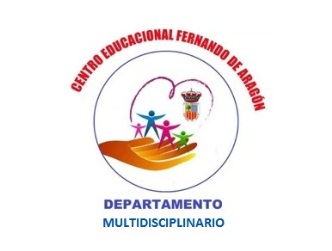 Objetivo: Reconocer la forma de aprender, para lograr un óptimo aprendizaje. Nivel: De quinto al octavo básico.Nombre de la actividad: “Aprendo a aprender“Descripción de la actividad: 1.- Ingresa al link https://www.psicoactiva.com/test/educacion-y-aprendizaje/test-de-estilos-de-aprendizaje/ 2.- Contesta las preguntas que ahí se encuentran, con total sinceridad  3.-  Luego de responder todo has clik en este botón   y te dará la respuesta de qué forma aprendes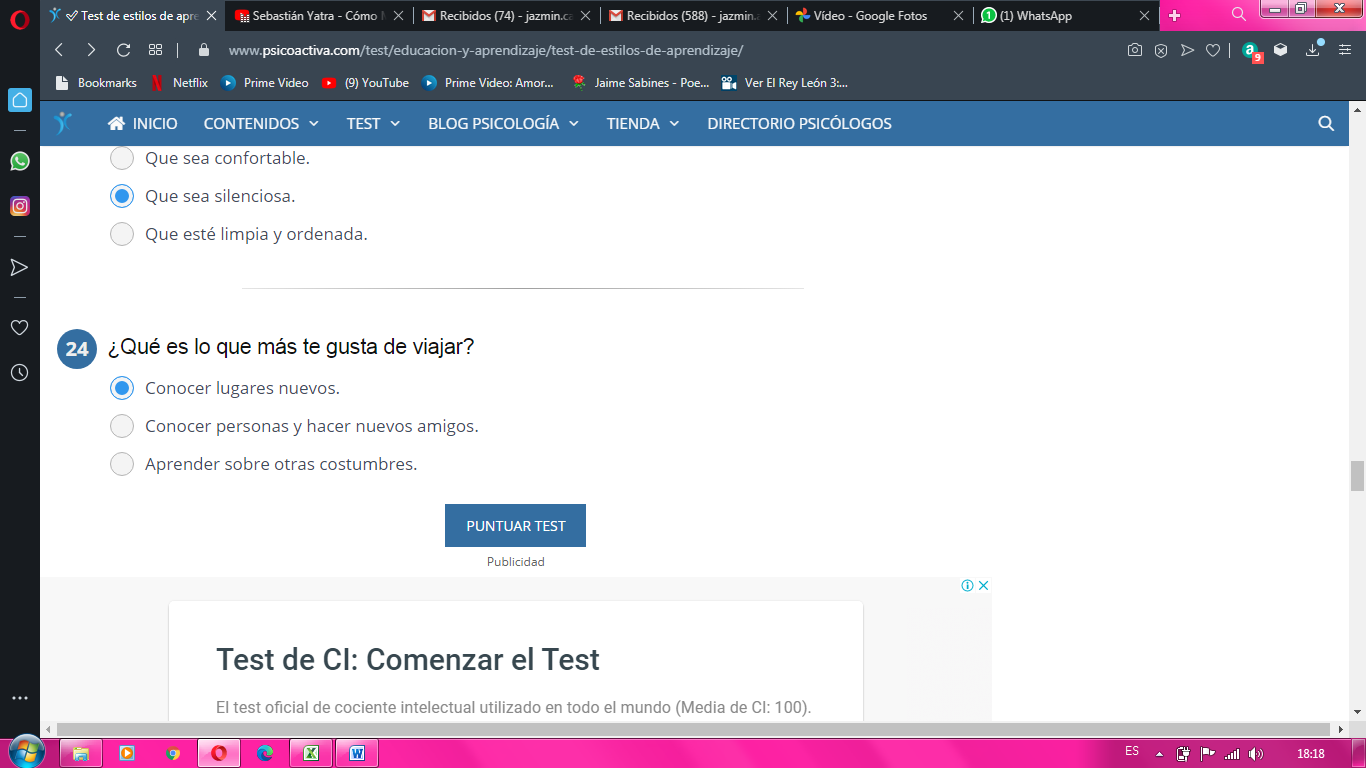 Si tienes dudas de tu resultado o no sabes que significa escríbenos Constanza Muñoz					      Jazmín CarrosoProfesora Educ. Diferencial                            Psicopedagoga encargada en DUAColegio Fernando de Aragón                               Colegio Fernando de Aragón